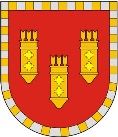 ЧУВАШСКАЯ РЕСПУБЛИКАСОБРАНИЕ ДЕПУТАТОВ АЛАТЫРСКОГО МУНИЦИПАЛЬНОГО ОКРУГА ПЕРВОГО СОЗЫВАЧӐВАШ РЕСПУБЛИКИ УЛАТӐР МУНИЦИПАЛИТЕТ ОКРУГӖН ПӖРРЕМӖШ СОЗЫВ ДЕПУТАЧӖСЕН ПУХӐВӖРЕШЕНИЕ«29» сентября 2022 года		           г. Алатырь		                                      № 1/24Об утверждении Порядка предоставления иных межбюджетных трансфертов из бюджета Алатырского района бюджетам сельских поселений Алатырского района в целях обеспечения надлежащего осуществления полномочий по решению вопросов местного значения        В соответствии со статьей 142.4 Бюджетного кодекса Российской Федерации, статьей 17 Закона Чувашской Республики от 16 ноября 2021 г. N 81 "О регулировании бюджетных правоотношений в Чувашской Республике", статьей 14 решения Собрания депутатов Алатырского района от 15 декабря 2020 г. N 4/3 "Об утверждении Положения о регулировании бюджетных правоотношений в Алатырском районе" Собрание депутатов Алатырского муниципального округа решило:Утвердить прилагаемый Порядок предоставления иных межбюджетных трансфертов из бюджета Алатырского района бюджетам сельских поселений Алатырского района в целях обеспечения надлежащего осуществления полномочий по решению вопросов местного значения.        2.  Признать утратившим силу решение Собрания депутатов Алатырского района седьмого     созыва от 26.05.2022 года  № 24/3 «Об утверждении Порядка  предоставления иных межбюджетных трансфертов из бюджета Алатырского района бюджетам сельских поселений Алатырского района в целях обеспечения надлежащего осуществления полномочий по решению вопросов местного значения».УТВЕРЖДЕН
решением Собрания депутатов
Алатырского муниципального округа
от __ .09.2022 N __/___Об утверждении Порядка предоставления иных межбюджетных трансфертов из бюджета Алатырского района бюджетам сельских поселений Алатырского района в целях обеспечения надлежащего осуществления полномочий по решению вопросов местного значенияI. Общие положения        1.1. Настоящий Порядок устанавливает случаи, условия и порядок предоставления иных межбюджетных трансфертов из бюджета Алатырского района бюджетам сельских поселений Алатырского района в целях  обеспечения надлежащего осуществления полномочий по решению вопросов местного значения.II. Предоставление иных межбюджетных трансфертов       2.1. Иные межбюджетные трансферты предоставляются бюджетам сельских поселений из бюджета Алатырского района в следующих случаях:       1) в целях софинансирования, в том числе в полном объеме, расходных обязательств, возникших при выполнении полномочий органов местного самоуправления сельских поселений по вопросам местного значения сельских поселений;       2) принятие в течение финансового года администрацией Алатырского района или администрациями сельских поселений решений о необходимости проведения на территории сельских поселений работ, являющихся социально значимыми, а также решений, влекущих за собой увеличение расходов бюджетов сельских поселений;      3) проведение проектно-изыскательских работ, работ по строительству и реконструкции сооружений инженерной и общественной инфраструктуры общепоселенческого значения;      4) получение целевых межбюджетных трансфертов из других бюджетов бюджетной системы Российской Федерации;      5) уменьшение поступления налоговых и неналоговых доходов бюджетов сельских поселений при наличии объективных факторов, подкрепленных финансово-экономическими обоснованиями;      6) возникновение дополнительных расходов бюджетов сельских поселений, обусловленных влиянием объективных факторов на объемы бюджетных обязательств сельских поселений;      7) предупреждение стихийных бедствий и других чрезвычайных ситуаций, проведение аварийно-восстановительных работ и иных мероприятий, связанных с ликвидацией последствий стихийных бедствий и других чрезвычайных ситуаций.     2.2. Предоставление иных межбюджетных трансфертов из бюджета Алатырского района бюджетам сельских поселений осуществляется за счет собственных доходов и источников финансирования дефицита бюджета, а также за счет средств других бюджетов бюджетной системы Российской Федерации, предоставленных на эти цели.     2.3. В отношении иных межбюджетных трансфертов, предоставляемых за счет средств других бюджетов бюджетной системы Российской Федерации, настоящий Порядок применяется в части, не противоречащей нормативным правовым актам Российской Федерации, нормативным правовым актам Чувашской Республики, устанавливающим порядок и условия предоставления иных межбюджетных трансфертов.III. Условия предоставления иных межбюджетных трансфертов        3.1. Предоставление иных межбюджетных трансфертов осуществляется по разделу 1400 "Межбюджетные трансферты общего характера бюджетам бюджетной системы Российской Федерации", подразделу 1403 "Прочие межбюджетные трансферты общего характера", в соответствии со сводной бюджетной росписью бюджета Алатырского района в пределах лимитов бюджетных обязательств, утвержденных в установленном порядке главному распорядителю средств бюджета Алатырского района - финансовому отделу администрации Алатырского района (далее - финансовый отдел).        3.2. Иные межбюджетные трансферты из бюджета Алатырского района бюджетам сельских поселений, предусмотренные пунктом 2.1 настоящего Порядка, предоставляются при условии:- соблюдения органами местного самоуправления сельских поселений бюджетного законодательства Российской Федерации и законодательства Чувашской Республики о налогах и сборах;- соблюдения установленных Кабинетом Министров Чувашской Республики нормативов формирования расходов на содержание органов местного самоуправления сельских поселений;- заключения соглашения о предоставлении иных межбюджетных трансфертов между администрацией Алатырского района и администрациями сельских поселений (далее - соглашение).       3.3. В соглашении предусматриваются:- цель, сроки, порядок, размер и условия предоставления иных межбюджетных трансфертов;- направления использования иных межбюджетных трансфертов;- положение об обязательной проверке главным распорядителем средств бюджета Алатырского района, предоставляющим иные межбюджетные трансферты, соблюдения администрацией сельского поселения установленных условий и целей их предоставления;- порядок возврата иных межбюджетных трансфертов в случаях выявления фактов нарушения условий и целей предоставления иных межбюджетных трансфертов;- обязательство администрации сельского поселения по возврату неиспользованных  по состоянию на 1 января финансового года, следующего на отчетным иных межбюджетных трансфертов в бюджет Алатырского района Чувашской Республики;- ответственность сторон за нарушение условий соглашения.IV. Порядок предоставления иных межбюджетных трансфертов       4.1. Объем и распределение иных межбюджетных трансфертов из бюджета Алатырского района на очередной финансовый год и плановый период утверждаются решением Собрания депутатов Алатырского муниципального округа о бюджете Алатырского района на очередной финансовый год и плановый период.      4.2. Перечисление иных межбюджетных трансфертов осуществляется с лицевого счета главного распорядителя средств бюджета Алатырского района - финансового отдела, открытого в Управлении Федерального казначейства по Чувашской Республике, на счет Управления Федерального казначейства по Чувашской Республике, открытый для учета поступлений и их распределения между бюджетами бюджетной системы Российской Федерации, для последующего перечисления в бюджеты сельских поселений.       4.3. Администрации сельских поселений в соответствии с законодательством Российской Федерации, законодательством Чувашской Республики и нормативно-правовыми актами Алатырского района несут ответственность за целевое использование иных межбюджетных трансфертов и соблюдение условий предоставления иных межбюджетных трансфертов.V. Порядок возврата иных межбюджетных трансфертов        5.1. В случае выявления нарушения администрацией сельского поселения условий, целей предоставления иных межбюджетных трансфертов, установленных настоящим Порядком и соглашением, финансовый отдел в течение 10 рабочих дней со дня принятия решения о возврате иных межбюджетных трансфертов или получения уведомления от органа муниципального финансового контроля направляет администрации сельского поселения уведомление о возврате иных межбюджетных трансфертов в бюджет Алатырского района Чувашской Республики (далее - уведомление).        5.2. Возврат иных межбюджетных трансфертов осуществляется администрацией сельского поселения в течение одного месяца со дня получения уведомления в случае:выявления фактов нарушения условий предоставления иных межбюджетных трансфертов - в размере всей предоставленной суммы иных межбюджетных трансфертов;нецелевого использования иных межбюджетных трансфертов - в размере суммы нецелевого использования иных межбюджетных трансфертов;        5.3. Не использованные по состоянию на 1 января текущего финансового года, следующего за отчетным, остатки иных межбюджетных трансфертов, предоставленных из бюджета Алатырского района бюджету сельского поселения, подлежат возврату в бюджет Алатырского района в течение первых 15 рабочих дней текущего финансового года, следующего за отчетным.В случае если неиспользованный остаток иных межбюджетных трансфертов не перечислен в доход бюджета Алатырского района, указанные средства подлежат взысканию в доход бюджета Алатырского района в порядке, установленном финансовым отделом администрации Алатырского района, с соблюдением общих требований, установленных Министерством финансов Российской Федерации.VI. Осуществление контроля         Финансовый отдел и органы муниципального финансового контроля в соответствии с законодательством Российской Федерации, законодательством Чувашской Республики и нормативно-правовыми актами Алатырского района осуществляют проверку соблюдения условий, целей и порядка предоставления иных межбюджетных трансфертов администрациями сельских поселений._________________      3. Настоящее решение вступает в силу со дня его подписания.   Председатель Собрания депутатов   Алатырского муниципального округа                                                 С.В. Павленков                                        Исполняющий полномочия главы   Алатырского муниципального округа                                                   Н.Б. Потапова